,,O” – 28.05.2020 – czwartek ,,Moje uczucia”Wszyscy są, Witam Was,Zaczynamy już czas!Jestem Ja, jesteś Ty,Raz, dwa, trzy!!!	Dzisiaj trochę o Was i Waszych uczuciach, emocjach. Często na zajęciach 
w przedszkolu naśladowaliśmy różne emocje i uczyliśmy się je nazywać. Czas to utrwalić.Zaczynamy od tańca ,,Woogie-boogie”:https://www.youtube.com/watch?v=sXqaZUp2N-wAby przypomnieć sobie pewne emocje i ich nazwy oglądnijcie prezentację. Na koniec odpowiedzcie na pytania zadane w prezentacji (prezentację wysyłam na grupę Messenger). Zmieniając slajdy klikamy myszką, dźwięk powinien włączać się automatycznie. Przygotujcie kartkę i kredki. Ustawcie kartkę przed sobą poziomo: dwa krótsze boki z lewej i prawej strony, a dwa dłuższe u góry i u dołu. Teraz narysujcie przez środek,
 z góry na dół linię, aby podzielić kartkę na pół. W lewym górnym rogu narysujcie chmurkę ze smutną buźką i pokolorujcie ją na granatowo. W prawym górnym roku narysujcie słońce z uśmiechniętą buźką i pokolorujcie go na żółto. Po lewej stronie, pod chmurką narysujcie to, co Was smuci. Po prawej stronie kartki, pod słoneczkiem narysujcie to, co Was cieszy.  (Proszę o przeczytanie dziecku instrukcji ustawienia kartki; rozróżnienia strony prawej i lewej, kierunków: góra- dół oraz rozróżniania kierunków: tym sposobem dziecko uczy się rozpoznawać kierunki w przestrzeni oraz rysować zgodnie z instrukcją słowną. Pokazowy obrazek wysyłam do sprawdzenia przez dziecko poprawności wykonania obrazka). 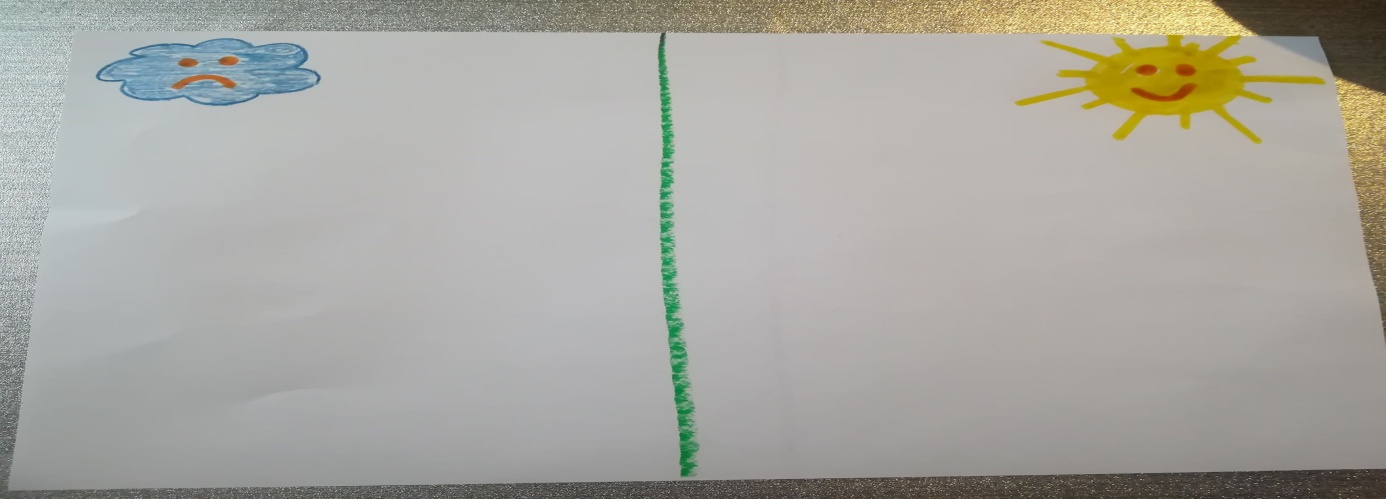 Zaśpiewajcie sami lub poproście rodziców, żeby włączyli Wam, Waszą ulubioną piosenkę, przy której czujecie się szczęśliwi. Potańczcie do niej. Możecie zaprosić też wybrana przez Was osobę do tańca.Zagrajcie też w grę internetową, w której dopasujecie obrazki do emocji negatywnych (tych nieprzyjemnych) lub pozytywnych ( dobrych i przyjemnych). W czasie dopasowywania postarajcie się głośno nazywać emocje (np. złość, smutek, radość).https://wordwall.net/pl/resource/2293365/emocje-pozytywne-i-negatywnePoukładajcie dziś puzzle lub układanki. Możecie pograć też w wybraną grę planszową.Do usłyszenia! Pozdrawiam Was gorąco, Wasza Pani